ROTINA DO TRABALHO PEDAGÓGICO PARA SER REALIZADA EM CASA (BII-B) - Profª CARMEN> Data: 10 a 14/08 de 2020Creche Municipal “Maria Silveira Mattos”Registre as atividades com fotos ou vídeos e envie para a professora.SEGUNDA-FEIRATERÇA-FEIRAQUARTA-FEIRAQUARTA-FEIRAQUINTA-FEIRASEXTA-FEIRA***BERÇÁRIO II-B*Música: Peixe vivo.https://www.youtube.com/watch?v=a6rT0x4ZSj4  (O link será disponibilizado no grupo)Folclore – Cultura popular brasileira* Pega peixe- Para essa atividade vamos precisar de uma bandejinha de frios ou um pedaço de papelão, caneta ou canetinha, uma bacia com água, uma peneirinha.- Esta atividade desenvolve a coordenação motora, a percepção visual, o tato.- Desenhe peixinhos na bandeja ou no papelão, faça os olhos e as bocas, coloque na vasilha com água e ajude o pequeno a pescar.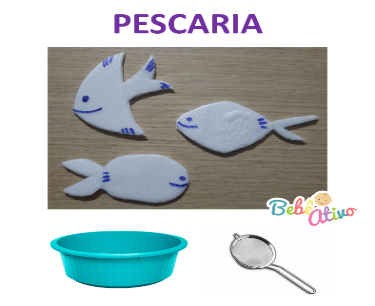 *** BERÇÁRIO II-B*Música: Ora bolas. https://www.youtube.com/watch?v=CRzN1GYlYWM(O link será disponibilizado no grupo)Folclore – Cultura popular brasileira* Brincando de bola.- Para essa atividade vamos precisar de uma bola.- Esta atividade desenvolve a coordenação motora ampla, concentração, noção espacial e lateralidade.- Sente no chão de frente com a criança, estimule-a a jogar a bola para você e faça o mesmo, jogue de volta para ela.- Deixe que ela manuseie a bola, pode chutar, brincar da forma que achar melhor, o importante é que o bebê perceba que a bola é um brinquedo e pode ser compartilhado. 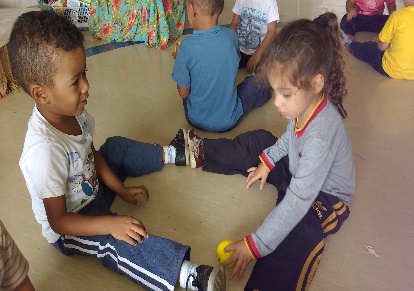 *** BERÇÁRIO II-B*Música: Ora bolas. https://www.youtube.com/watch?v=CRzN1GYlYWM(O link será disponibilizado no grupo)Folclore – Cultura popular brasileira* Brincando de bola.- Para essa atividade vamos precisar de uma bola.- Esta atividade desenvolve a coordenação motora ampla, concentração, noção espacial e lateralidade.- Sente no chão de frente com a criança, estimule-a a jogar a bola para você e faça o mesmo, jogue de volta para ela.- Deixe que ela manuseie a bola, pode chutar, brincar da forma que achar melhor, o importante é que o bebê perceba que a bola é um brinquedo e pode ser compartilhado. *** BERÇÁRIO II-B*Música: Trava-língua – O sapo dentro do saco.https://www.youtube.com/watch?v=ON3hsofuZdY(O link será disponibilizado no grupo)Folclore – Cultura popular brasileira* Sapo dentro do saco- Para essa atividade vamos precisar de um saquinho transparente, uma folha de sulfite, tinta guache (se não tiver pode usar lápis de cor ou giz de cera).- Esta atividade desenvolve a fala, a imaginação e a estimulação tátil.- Após assistir o vídeo, pinte as mãos dos pequenos e carimbe na folha, se não tiver tinta pode fazer o contorno das mãos e dar um giz de cera ou um lápis para ela pintar. Enquanto faz a atividade com ela vá recitando o trava-língua. Depois recorte e deixe o bebê manusear. 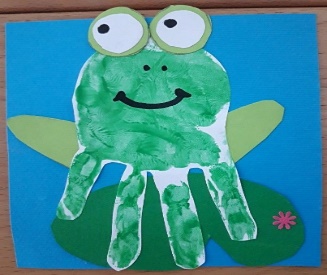 *** BERÇÁRIO II-B*Hora da história: Douglas quer um abraço.(O livro será disponibilizado no grupo) *Leitura:- Separei o livro“Douglas quer um abraço”.- Arrume um cantinho aconchegante da casa da criança, de preferência sem barulho, para que este momento seja só seu, da criança e da história!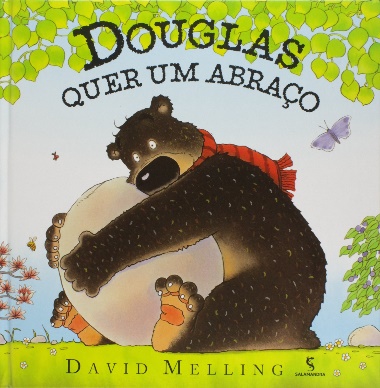 *** BERÇÁRIO II-BHora da história: Parlenda – Serra-serra serrador.https://www.youtube.com/watch?v=QZBEDO-A0Kw(O link será disponibilizado no grupo)Folclore – Cultura popular brasileira* Serra-serra serrador.- Esta atividade trabalha a coordenação motora, a confiança, a afetividade.- Deite o bebê em uma superfície macia. Sente-se de frente para ele, coloque os polegares na palma da mão do bebê e deixe que ele agarre. Segure as mãozinhas dele. - Bem devagar, puxe o bebê até que ele esteja sentado e cante: Serra-serra serrador, fazendo movimentos de sentar e deitar, repita a atividade várias vezes.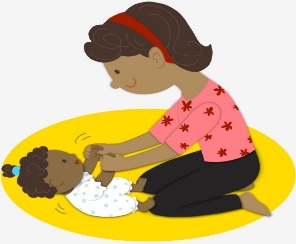 